PEVSKI ZBORČEKPozdravljeni učenci mladinskega pevskega zbora!Ker še niste vsi poslali fotografij decembrskega vzdušja za filmček, TE naprošam še enkrat. Posnemi se ali fotografiraj,  ko poješ, ko plešeš, ko okrašuješ novoletno jelko, ko pečeš piškote, ko delaš snežaka ali se kako drugače predajaš zimskim radostim in decembrskemu vzdušju… Pošlji slikico ali filmček razredničarki do 16. 12. 2020!!!Tule pa imaš še enkrat povezave in besedilo te pesmi: ORIGINAL: https://www.youtube.com/watch?v=W0jC2byyCPQZ BESEDILOM: https://www.youtube.com/watch?v=tA3DF9Qa8ygBEPOP PRIREDBA: https://www.youtube.com/watch?v=ORLZs6Dn6U4Na božično nočPop DesignZapadel je prvi sneg 
Pobelil sosednji breg
Zvezde na nebu nocoj
Svetlikajo se
Na ulici sam stojim 
Vesel sem a se bojim
Da sam bom nocoj ostal 
A vem da ne bom te iskal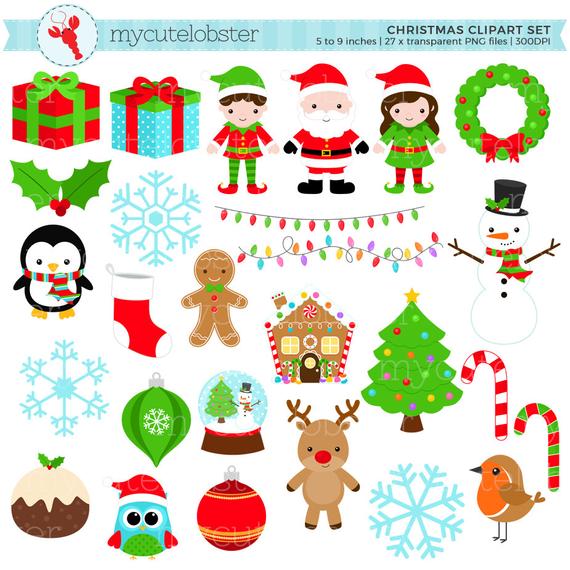 Zdaj dvignimo čaše polnoč je                                        
Naj vino ogreje mi srce
Težko je a ni mi žal
Da sam sem ostal
Na božično nočZapadel je prvi sneg 
Pobelil sosednji breg
Zvezde na nebu nocoj
Svetlikajo se 
Na ulici sam stojim 
Vesel sem a se bojim
Da sam bom nocoj ostal
A vem da ne bom te iskalZdaj dvignimo čaše polnoč je
Naj vino ogreje mi srce
Težko je a ni mi žal                                                    
Da sam sem ostal                                                       
Na božično noč (4x)                                                     A si že slišal nove božične pesmi slovenskih izvajalcev. Prilagam ti povezavi: ŠPELA GROŠELJ, DOMEN KUMER IN IL DIVJI - ZA BOŽIČ TEBE SI ŽELIM:https://www.youtube.com/watch?v=EICyocWCLSQ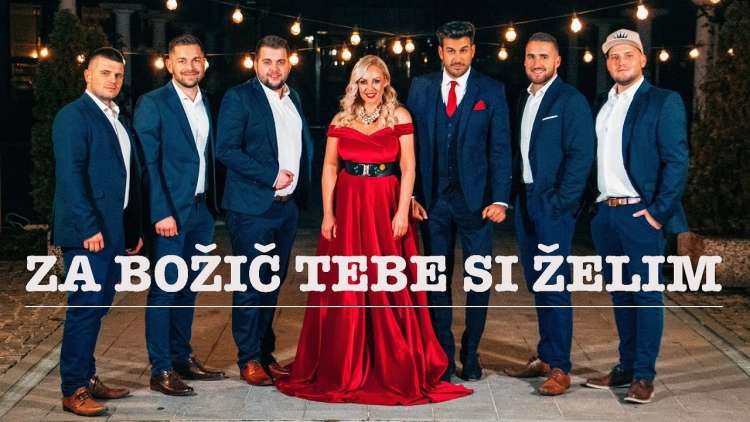 NIKA ZORJAN: POLJUBI ME NA BOŽIČhttps://www.youtube.com/watch?v=5NJxIYN1AAQ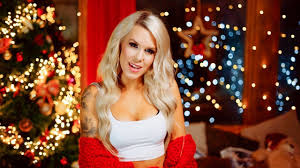 A že slišiš kraguljčke na saneh Božička?...jaz jih žeUživaj v božičnem vzdušju!!Učiteljica Milena  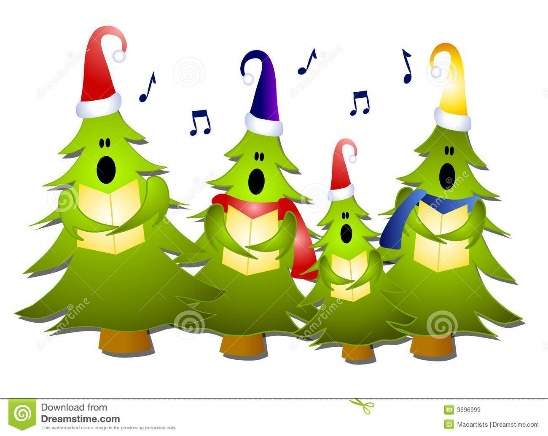 